Presseinformation WKO - Saison 2022/23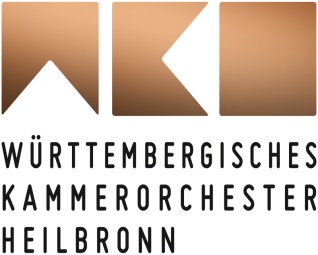 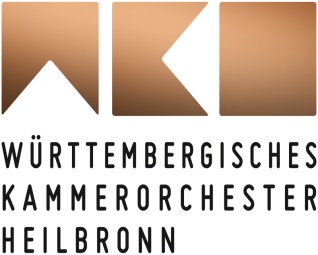 WKO-Aufnahme für ICMA 2023 nominiert!Neueste CD-Box des WKO in Auswahl für renommierten Preis.Heilbronn, 18.11.2022Die im September 2022 beim Label Berlin Classics erschienene neueste WKO-Aufnahme wurde für den International Classical Music Award 2023 (ICMA) nominiert, als eine von insgesamt 30 Tonträgern in der Kategorie „Concertos“. Der im Februar 2022 in der Widderner Wilhelm-Frey-Kulturhalle aufgenommene CD-Zweiteiler, auf dem der Pianist Matthias Kirschnereit zusammen mit dem WKO und der Geigerin Lena Neudauer sämtliche Klavierkonzerte Joseph Haydns einspielte, erntete bereits vor der Nominierung unzähliges Lob seitens der Presse. So zum Beispiel vom „Stern“ oder dem „Rondo Magazin“, welches anmerkt, Haydn selbst hätte „seine strahlend helle Freude“ an der Aufnahme gehabt. Bereits im April dieses Jahres durfte sich das WKO, im Rahmen einer festlichen Gala in der Philharmonie Luxembourg, über die Auszeichnung mit jenem renommierten Preis freuen. Und zwar für die beim Label Capriccio erschienene Aufnahme mit Werken von Nikolai Kapustin, bei der unter anderem der international erfolgreiche Pianist Frank Dupree mitwirkte. Das Heilbronner Publikum kennt ihn unter anderem von der BUGA 2019.Die International Classic Music Awards zählen zu den bedeutendsten unabhängigen Auszeichnungen der klassischen Musik. Jurymitglieder aus 15 Ländern verleihen 26 Preise (davon 9 Special Awards). In diesem Jahr waren 377 Produktionen nominiert. Zu den Gewinnern zählten neben dem WKO u.a. Kirill Petrenko, die Berliner Philharmoniker, die Bamberger Symphoniker, Lars Vogt, Frank Peter Zimmermann, Martin Fröst und Adam Fischer. Die endgültigen Gewinner des ICMA 2023 werden am 18. Januar 2023 bekannt gegeben. Die Preisverleihung und das Galakonzert finden am 21. April 2023 im Nationalen Musikforum in Breslau (NFM) statt, musikalisch untermalt von den Wrocław Philharmonikern des NFM unter der Leitung von Giancarlo Guerrero.Infos zur nominierten CD:Joseph HaydnCD 1: Konzert G-Dur Hob. XVIII:4
Konzert C-Dur Hob. XVIII:8
Konzert D-Dur Hob. XVIII:2
Konzert C-Dur Hob. XVIII:5
Konzert C-Dur Hob. XVIII:10
Klaviertrio G-Dur Hob. XV:25: Finale. Rondo all’ongarese. Presto (Arrangement: Ettore Prandi)
CD 2:Konzert C-Dur Hob. XVIII:1
Konzert F-Dur Hob. XVIII:3
Konzert D-Dur Hob. XVIII:11
Doppelkonzert F-Dur Hob. XVIII:6Lena Neudauer Violine beim Doppelkonzert F-Dur Matthias Kirschnereit Klavier & LeitungWürttembergisches Kammerorchester HeilbronnErschienen beim Label Berlin Classics im September 2022Zur CD-Bestellung geht es hier:https://www.wko-heilbronn.de/medien/diskografie-webshop/haydn-klavierkonzerte/